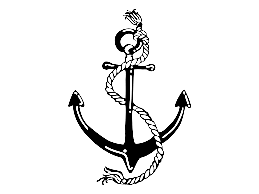 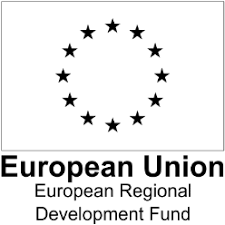 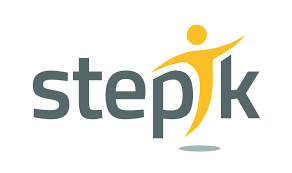 PLAVBA KOLEM SVĚTA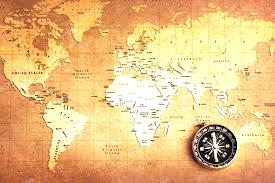 DATUM: 9.8.-13.8.2021ČAS: 7:30-15:30hod.MÍSTO KONÁNÍ: Tělocvična ZŠ Česká SkaliceCENA: 900KčKONTAKT: 			Jana Michelová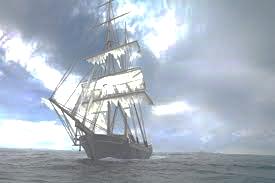  tel.: 606 181 148www.stepik.eu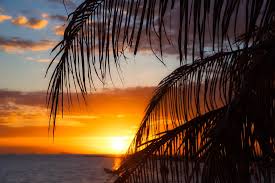 info@fitnesjana.czTRENÉRKA: Pavlína Votrubová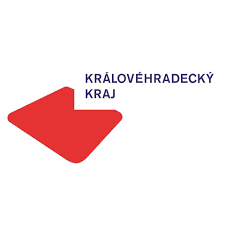 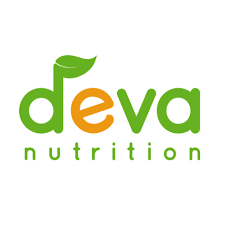 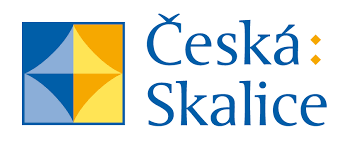 